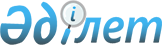 О признании утратившим силу решения Ордабасинского районного маслихата от 31 марта 2014 года № 30/14 "Об утверждении размера и порядка оказания жилищной помощи малообеспеченным семьям (гражданам) по Ордабасинскому району"Решение Ордабасинского районного маслихата Туркестанской области от 14 августа 2019 года № 48/2. Зарегистрировано Департаментом юстиции Туркестанской области 19 августа 2019 года № 5168
      В соответствии с пунктом 5 статьи 7 Закона Республики Казахстан от 23 января 2001 года "О местном государственном управлении и самоуправлении в Республике Казахстан", статьей 27 Закона Республики Казахстан от 6 апреля 2016 года "О правовых актах", Ордабасинский районный маслихат РЕШИЛ:
      1. Признать утратившим силу решение Ордабасинского районного маслихата от 31 марта 2014 года № 30/14 ""Об утверждении размера и порядка оказания жилищной помощи малообеспеченным семьям (гражданам) по Ордабасынскому району" (зарегистрировано в Реестре государственной регистрации нормативных правовых актов за № 2628, и в эталонном контрольном банке нормативных правовых актов Республики Казахстан в электронном виде 24 апреля 2014 года).
      2. Государственному учреждению "Аппарат Ордабасинского районного маслихата" в установленном законодательством Республики Казахстан порядке обеспечить:
      1) государственную регистрацию настоящего решения в территориальном органе юстиции;
      2) в течение десяти календарных дней со дня государственной регистрации настоящего решения направление его копии в бумажном и электронном виде на казахском и русском языках в Республиканское государственное предприятие на праве хозяйственного ведения "Институт законодательства и правовой информации Республики Казахстан" Министерства юстиции Республики Казахстан для официального опубликования и включения в Эталонный контрольный банк нормативных правовых актов Республики Казахстан;
      3) размещение настоящего решения на интернет-ресурсе Ордабасинского районного маслихата после его официального опубликования.
      3. Настоящее решение вводится в действие по истечении десяти календарных дней после дня его первого официального опубликования.
					© 2012. РГП на ПХВ «Институт законодательства и правовой информации Республики Казахстан» Министерства юстиции Республики Казахстан
				
      Председатель сессии

      районного маслихата

Б. Джумабеков

      Секретарь районного маслихата

Б. Садвахасов
